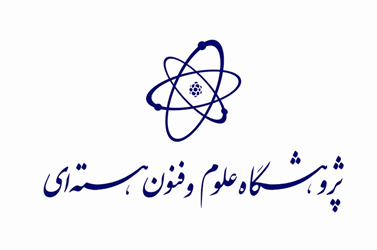 مشخصات فردی:سوابق تحصیلات دانشگاهی:سوابق اشتغال متقاضی:سوابق آموزشی: چنانچه در دانشگاهها یا موسسات آموزش عالی و پژوهشی سابقه تدریس یا پژوهش دارید. در جدول ذیل مرقوم فرمایید.سوابق پژوهشی:5-1) مقالات منتشر شده در مجلات علمی پژوهشی معتبر5-2) کنفرانسها:5-3)  مقامهاي كسب شده:5-4) پتنتها:5-5) كتابهاي تألیف یا ترجمه شده:NST-TPE-FRM-38رشته مورد تقاضا جهت پذیرش به همراه زمینههای مورد علاقه:امضاء متقاضی     تاریخنام و نام خانوادگی:نام و نام خانوادگی:شماره کد ملی:شماره کد ملی:شماره کد ملی:شماره شناسنامه:شماره شناسنامه:محل صدور:محل صدور:محل صدور:تاریخ تولد:محل تولد:محل تولد:مذهب:مذهب:محل کار:محل کار:محل کار:مجرد:متاهل:آدرس منزل:آدرس منزل:آدرس منزل:پست الکترونیک:پست الکترونیک:تلفن محل کار:تلفن منزل:تلفن منزل:تلفن همراه:تلفن همراه:مقطع تحصیلیرشتهگرایشکشور محل تحصیلشهر محل تحصیلدانشگاه محل تحصیلمعدلتاریخ شروعتاریخ پایانمحل کارواحد سازمانینوع مسئولیتشهرستانتاریخ ورودتاریخ پایاننشانیتلفنردیفنام دانشگاه یا موسسه آموزشی و پژوهشیعنوان درسهایی که تدریس نموده یا  پژوهشی که انجام داده اید.تاریخ شروعتاریخ پایانآدرس موسسهتلفنردیفعنوان مقالهنام مجلهمجله علمی پژوهشی معتبر داخلیمجله ISIQuality Factor        (SJRدر)ردیفعنوان کنفرانسعنوان مقالهکنفرانس بینالمللیکنفرانس ملیردیفنام مسابقه/جشنوارهتاریخ برگزاریمقامکسبشدهبینالمللیملیردیفپتنتتاریخ ثبتدرصد مشارکت فردمورد تاييد بنياد
 ملي نخبگانمورد تاييد سازمان پژوهش علمي- صنعتيردیفنام کتابدرصد مشارکت فردترجمه شدهتألیف شدهتاریخ نشر